附件4企业负责人征求意见表姓    名：                  职    务：                企业名称：                  企业类型：                备注：候选人为企业负责人的须提供此表，包括国有企业、民营企业、外资企业等。如存在延期提交等情况，请及时与领导工作委员会办公室联系，（010）62165293  62165291。云南省科学技术协会办公室　             2024年1月30日印发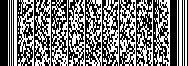 1.生态环境部门意见：                  （盖章）                  年  月  日2.人力资源社会保障部门意见：                  （盖章）                  年  月  日3.税务部门意见：                  （盖章）                  年  月  日4.市场监管部门意见：                   （盖章）                  年  月  日5.应急管理部门意见：                   （盖章）                  年  月  日